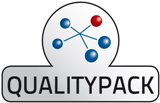 Anmeldung für eine Person  (Gruppenanmeldung bitte per Mail an uns) Eine Anmeldung ist möglich bis zum 04.09.2024   Nur die Felder mit einem * sind Pflichtfelder.
Wenn Sie sich als Privatperson anmelden und Rechnungsempfänger sind, geben Sie bitte statt der Falls in der o.g. Veranstaltungen alle Plätze belegt sind, werden Sie automatisch in eine Wartelistenplätze eingepflegt. Weitere Infos finden Sie unter www.qualitypack.de.______________________________________________________Datum/ Unterschrift (Name)   	Bitte beachten Sie: Ihre personenbezogenen Daten werden bei uns gemäß § 28 Bundesdatenschutzgesetz (BdSG) gespeichert und in automatisierten Verfahren bearbeitet. Der Nutzung ihrer Daten zum Zweck der Werbung oder der Markt- und Meinungsforschung können Sie jederzeit widersprechen.Name: *Tag der Teilnahme an der Fachtagung:Tag der Teilnahme an der Fachtagung:Tag der Teilnahme an der Fachtagung:Tag der Teilnahme an der Fachtagung:Vorname: *20. Sep. 2421. Sep. 24Bitte tragen Sie ein welcher Workshop für Sie die ersten */ die zweite * Priorität hatWir bemühen uns, für Sie Ihre Workshopwahl zu realisieren. Ist die TN-Zahl für einen Workshop zu groß, entscheidet Eingang der Anmeldung.Workshop - AuswahlPriorität 1Priorität 2Bitte tragen Sie ein welcher Workshop für Sie die ersten */ die zweite * Priorität hatWir bemühen uns, für Sie Ihre Workshopwahl zu realisieren. Ist die TN-Zahl für einen Workshop zu groß, entscheidet Eingang der Anmeldung.Marte Meo - Teaser Bitte tragen Sie ein welcher Workshop für Sie die ersten */ die zweite * Priorität hatWir bemühen uns, für Sie Ihre Workshopwahl zu realisieren. Ist die TN-Zahl für einen Workshop zu groß, entscheidet Eingang der Anmeldung.Unsere / Meine inklusive Haltung Bitte tragen Sie ein welcher Workshop für Sie die ersten */ die zweite * Priorität hatWir bemühen uns, für Sie Ihre Workshopwahl zu realisieren. Ist die TN-Zahl für einen Workshop zu groß, entscheidet Eingang der Anmeldung.Rechtliche Grundlagen der Inklusion leicht gemachtBitte tragen Sie ein welcher Workshop für Sie die ersten */ die zweite * Priorität hatWir bemühen uns, für Sie Ihre Workshopwahl zu realisieren. Ist die TN-Zahl für einen Workshop zu groß, entscheidet Eingang der Anmeldung.Inklusive Spiel- und LernerfahrungenBitte tragen Sie ein welcher Workshop für Sie die ersten */ die zweite * Priorität hatWir bemühen uns, für Sie Ihre Workshopwahl zu realisieren. Ist die TN-Zahl für einen Workshop zu groß, entscheidet Eingang der Anmeldung.Inklusives Umfeldfür die interdisziplinären TeamsName der Einrichtung*:Name des Trägers:Name des Trägers:Straße der Einrichtung*:PLZ/Ort der Einrichtung*:PLZ/Ort der Einrichtung*:Telefon (dienstlich)*:E-Mail (dienstlich)*: E-Mail (dienstlich)*: Rechnungsanschrift (bitte bestätigen oder ausfüllen):Zusatzinfo,z.B. Privatanmeldung:Kosten für den Fachtag:115€ pro Person99€ mit Frühbucherrabatt bis 30. Jun. 24 (eintreffende Anmeldung)Preise inkl. Workshopunterlagen, Getränke, Mittagssnack, Teilnahmebescheinigung, ges. MwSt115€ pro Person99€ mit Frühbucherrabatt bis 30. Jun. 24 (eintreffende Anmeldung)Preise inkl. Workshopunterlagen, Getränke, Mittagssnack, Teilnahmebescheinigung, ges. MwSt115€ pro Person99€ mit Frühbucherrabatt bis 30. Jun. 24 (eintreffende Anmeldung)Preise inkl. Workshopunterlagen, Getränke, Mittagssnack, Teilnahmebescheinigung, ges. MwSt115€ pro Person99€ mit Frühbucherrabatt bis 30. Jun. 24 (eintreffende Anmeldung)Preise inkl. Workshopunterlagen, Getränke, Mittagssnack, Teilnahmebescheinigung, ges. MwSt        Ich akzeptiere die AGBs der M. & M. Brunsberg GbR        Ich akzeptiere die AGBs der M. & M. Brunsberg GbR        Ich akzeptiere die AGBs der M. & M. Brunsberg GbR     Ich akzeptiere die Anmeldebedingungen     Ich akzeptiere die Anmeldebedingungen